3GPP TSG-SA5 Meeting #129-e	S5-201260Online, , 24th Feb 2020 - 4th Mar 20204.3.2	GNBCUCPFunction4.3.2.1	DefinitionFor non-split NG-RAN deployment scenario, this IOC together with GNBCUUPFunction IOC and GNBDUFunction IOC provide the management representation of gNB defined in clause 6.1.1 in 3GPP TS 38.401 [4]. For 2-split NG-RAN deployment scenario, this IOC together with GNBCUUPFunction IOC provide management representation of the gNB-CU defined in clause 6.1.1 in 3GPP TS 38.401 [4]. For 3-split NG-RAN deployment scenario, this IOC provides management representation of gNB-CU-CP defined in clause 6.1.2 in 3GPP TS 38.401 [4]. The following table identifies the necessary end points required for the representation of gNB and en-gNB, of all deployment scenarios.4.3.2.2	AttributesThe GNBCUCPFunction IOC includes attributes inherited from ManagedFunction IOC (defined in TS 28.622[30]) and the following attributes:4.3.2.3	Attribute constraints4.3.2.4	NotificationsThe common notifications defined in subclause 4.5 are valid for this IOC, without exceptions or additions.4.3.32	NRCellRelation4.3.32.1	DefinitionThis IOC represents a neighbour cell relation from a source cell to a target cell, where the target cell is an NRCellCU or ExternalNRCellCU instance.The source cell can be a NRCellCU instance. This is the case for an Intra-NR neighbour cell relation.The source cell can be a EUtranGenericCell instance. This is the case for Inter-LTE-NR neighbour cell relation, from E-UTRAN to NR. See 3GPP TS 28.658 [19].Neighbour cell relations are unidirectional.4.3.32.2	Attributes4.3.32.3	Attribute constraints4.3.32.4	NotificationsThe common notifications defined in subclause 4.5 are valid for this IOC, without exceptions or additions.5.4.1	Attribute propertiesThe following table defines the attributes that are present in several Information Object Classes (IOCs) of the present document.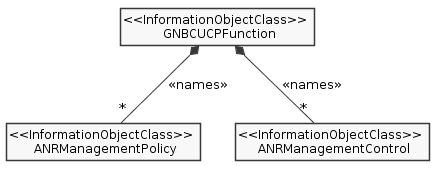 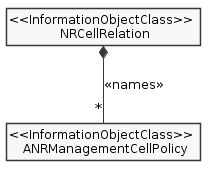 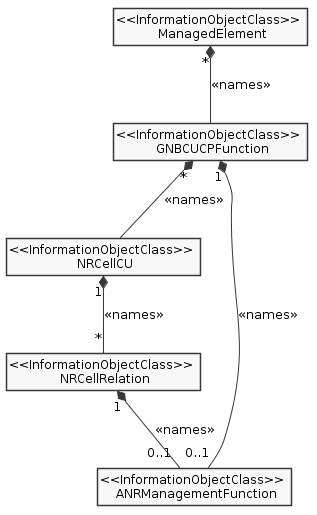 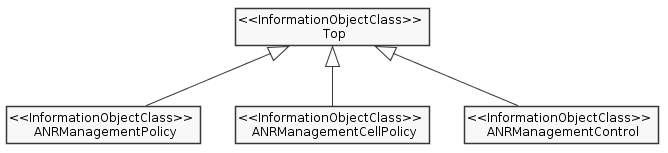 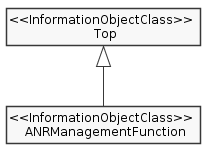 D.4.3	JSON schema "nrNrm.json"{  "openapi": "3.0.1",  "info": {    "title": "3GPP NR NRM",    "version": "16.1.0",    "description": "OAS 3.0.1 specification compatible schema for 3GPP NR NRM"  },  "paths": {},  "components": {    "schemas": {      "GnbId": {        "type": "string"      },      "GnbIdLength": {        "type": "integer",        "minimum": 22,        "maximum": 32      },      "GnbName": {        "type": "string",        "maxLength": 150      },      "GnbDuId": {        "type": "number",        "minimum": 0,        "maximum": 68719476735      },      "GnbCuUpId": {        "type": "number",        "minimum": 0,        "maximum": 68719476735      },      "NCi": {        "type": "object",        "properties": {          "plmnId": {            "$ref": "#/components/schemas/PlmnId"          },          "nCI": {            "$ref": "#/components/schemas/NrCellId"          }        }      },      "SnssaiList": {        "type": "array",        "items": {          "$ref": "#/components/schemas/Snssai"        }      },      "RrmPolicy": {        "type": "string"      },      "NrPci": {        "type": "integer",        "maximum": 503      },      "NrTac": {        "type": "integer",        "maximum": 16777215      },      "NrCellId": {        "type": "integer",        "maximum": 68719476735      },      "Sst": {        "type": "integer",        "maximum": 255      },      "Snssai": {        "type": "object",        "properties": {          "sst": {            "$ref": "#/components/schemas/Sst"          },          "sd": {            "type": "string"          }        }      },      "CellState": {        "type": "string",        "enum": [          "IDLE",          "INACTIVE",          "ACTIVE"        ]      },      "CyclicPrefix": {        "type": "string",        "enum": [          "15",          "30",          "60",          "120"        ]      },      "TxDirection": {        "type": "string",        "enum": [          "DL",          "UL",          "DL and UL"        ]      },      "BwpContext": {        "type": "string",        "enum": [          "DL",          "UL",          "SUL"        ]      },      "IsInitialBwp": {        "type": "string",        "enum": [          "INITIAL",          "OTHER",          "SUL"        ]      },      "QuotaType": {        "type": "string",        "enum": [          "STRICT",          "FLOAT"        ]      },      "RrmPolicyRatio2": {        "type": "object",        "properties": {          "groupId": {            "type": "integer"          },          "sNSSAIList": {            "$ref": "#/components/schemas/SnssaiList"          },          "quotaType": {            "$ref": "#/components/schemas/QuotaType"          },          "rRMPolicyMaxRation": {            "type": "integer"          },          "rRMPolicyMarginMaxRation": {            "type": "integer"          },          "rRMPolicyMinRation": {            "type": "integer"          },          "rRMPolicyMarginMinRation": {            "type": "integer"          }        }      },      "Mnc": {        "type": "string",        "pattern": "[0-9]{3}|[0-9]{2}"      },      "PlmnId": {        "type": "object",        "properties": {          "mcc": {            "$ref": "genericNrm.json#/components/schemas/Mcc"          },          "mnc": {            "$ref": "#/components/schemas/Mnc"          }        }      },      "PlmnIdList": {        "type": "array",        "items": {          "$ref": "#/components/schemas/PlmnId"        }      },      "LocalAddress": {        "type": "object",        "properties": {          "ipv4Address": {            "$ref": "genericNrm.json#/components/schemas/Ipv4Addr"          },          "ipv6Address": {            "$ref": "genericNrm.json#/components/schemas/Ipv6Addr"          },          "vlanId": {            "type": "integer",            "minimum": 0,            "maximum": 4096          },          "port": {            "type": "integer",            "minimum": 0,            "maximum": 65535          }        }      },      "RemoteAddress": {        "type": "object",        "properties": {          "ipv4Address": {            "$ref": "genericNrm.json#/components/schemas/Ipv4Addr"          },          "ipv6Address": {            "$ref": "genericNrm.json#/components/schemas/Ipv6Addr"          }        }      },      "CellIndividualOffset": {        "type": "object",        "properties": {          "rsrpOffsetSSB": {            "type": "integer"          },          "rsrqOffsetSSB": {            "type": "integer"          },          "sinrOffsetSSB": {            "type": "integer"          },          "rsrpOffsetCSI-RS": {            "type": "integer"          },          "rsrqOffsetCSI-RS": {            "type": "integer"          },          "sinrOffsetCSI-RS": {            "type": "integer"          }        }      },      "QOffsetRange": {        "type": "integer",        "enum": [          -24,          -22,          -20,          -18,          -16,          -14,          -12,          -10,          -8,          -6,          -5,          -4,          -3,          -2,          -1,          0,          24,          22,          20,          18,          16,          14,          12,          10,          8,          6,          5,          4,          3,          2,          1        ]      },      "QOffsetRangeList": {        "type": "object",        "properties": {          "rsrpOffsetSSB": {            "$ref": "#/components/schemas/QOffsetRange"          },          "rsrqOffsetSSB": {            "$ref": "#/components/schemas/QOffsetRange"          },          "sinrOffsetSSB": {            "$ref": "#/components/schemas/QOffsetRange"          },          "rsrpOffsetCSI-RS": {            "$ref": "#/components/schemas/QOffsetRange"          },          "rsrqOffsetCSI-RS": {            "$ref": "#/components/schemas/QOffsetRange"          },          "sinrOffsetCSI-RS": {            "$ref": "#/components/schemas/QOffsetRange"          }        }      },      "QOffsetFreq": {        "type": "number"      },      "TReselectionNRSf": {        "type": "integer",        "enum": [          25,          50,          75,          100        ]      },      "SsbPeriodicity": {        "type": "integer",        "enum": [          5,          10,          20,          40,          80,          160        ]      },      "SsbDuration": {        "type": "integer",        "enum": [          1,          2,          3,          4,          5        ]      },      "SsbSubCarrierSpacing": {        "type": "integer",        "enum": [          15,          30,          120,          240        ]      },      "coverageShape": {        "type": "integer",        "maximum": 65535      },      "digitalTilt": {        "type": "integer",        "minimum": -900,        "maximum": 900      },      "digitalAzimuth": {        "type": "integer",        "minimum": -1800,        "maximum": 1800      },      "GnbDuFunction": {        "allOf": [          {            "$ref": "genericNrm.json#/components/schemas/Top-Attributes"          },          {            "type": "object",            "properties": {              "attributes": {                "allOf": [                  {                    "$ref": "genericNrm.json#/components/schemas/ManagedFunction-Attributes"                  },                  {                    "type": "object",                    "properties": {                      "gnbDuId": {                        "$ref": "#/components/schemas/GnbDuId"                      },                      "gnbDuName": {                        "$ref": "#/components/schemas/GnbName"                      },                      "gnbId": {                        "$ref": "#/components/schemas/GnbId"                      },                      "gnbIdLength": {                        "$ref": "#/components/schemas/GnbIdLength"                      }                    }                  }                ]              }            }          },          {            "$ref": "genericNrm.json#/components/schemas/ManagedFunction-ContainingObjects"          },          {            "type": "object",            "properties": {              "EP_F1C": {                "$ref": "#/components/schemas/EP_F1C"              },              "EP_F1U": {                "type": "array",                "items": {                  "$ref": "#/components/schemas/EP_F1U"                }              },              "NrCellDu": {                "type": "array",                "items": {                  "$ref": "#/components/schemas/NrCellDu"                }              },              "NrSectorCarrier": {                "type": "array",                "items": {                  "$ref": "#/components/schemas/NrSectorCarrier"                }              },              "Bwp": {                "type": "array",                "items": {                  "$ref": "#/components/schemas/Bwp"                }              },              "CommonBeamformingFunction": {                "type": "array",                "items": {                  "$ref": "#/components/schemas/CommonBeamformingFunction"                }              },              "Beam": {                "type": "array",                "items": {                  "$ref": "#/components/schemas/Beam"                }              }            }          }        ]      },      "GnbCuCpFunction": {        "allOf": [          {            "$ref": "genericNrm.json#/components/schemas/Top-Attributes"          },          {            "type": "object",            "properties": {              "attributes": {                "allOf": [                  {                    "$ref": "genericNrm.json#/components/schemas/ManagedFunction-Attributes"                  },                  {                    "type": "object",                    "properties": {                      "gnbId": {                        "$ref": "#/components/schemas/GnbId"                      },                      "gnbIdLength": {                        "$ref": "#/components/schemas/GnbIdLength"                      },                      "gnbCuName": {                        "$ref": "#/components/schemas/GnbName"                      },                      "plmnId": {                        "$ref": "#/components/schemas/PlmnId"                      }                    }                  }                ]              }            }          },          {            "$ref": "genericNrm.json#/components/schemas/ManagedFunction-ContainingObjects"          },          {            "type": "object",            "properties": {              "EP_F1C": {                "type": "array",                "items": {                  "$ref": "#/components/schemas/EP_F1C"                }              },              "EP_E1": {                "type": "array",                "items": {                  "$ref": "#/components/schemas/EP_E1"                }              },              "EP_XnC": {                "type": "array",                "items": {                  "$ref": "#/components/schemas/EP_XnC"                }              },              "EP_X2C": {                "type": "array",                "items": {                  "$ref": "#/components/schemas/EP_X2C"                }              },              "EP_NgC": {                "type": "array",                "items": {                  "$ref": "#/components/schemas/EP_NgC"                }              },              "NrCellCu": {                "type": "array",                "items": {                  "$ref": "#/components/schemas/NrCellCu"                }              }            }          }        ]      },      "GnbCuUpFunction": {        "allOf": [          {            "$ref": "genericNrm.json#/components/schemas/Top-Attributes"          },          {            "type": "object",            "properties": {              "attributes": {                "allOf": [                  {                    "$ref": "genericNrm.json#/components/schemas/ManagedFunction-Attributes"                  },                  {                    "type": "object",                    "properties": {                      "gnbId": {                        "$ref": "#/components/schemas/GnbId"                      },                      "gnbIdLength": {                        "$ref": "#/components/schemas/GnbIdLength"                      },                      "gnbCuUpId": {                        "$ref": "#/components/schemas/GnbCuUpId"                      },                      "plmnIdList": {                        "$ref": "#/components/schemas/PlmnIdList"                      }                    }                  }                ]              }            }          },          {            "$ref": "genericNrm.json#/components/schemas/ManagedFunction-ContainingObjects"          },          {            "type": "object",            "properties": {              "EP_E1": {                "$ref": "#/components/schemas/EP_E1"              },              "EP_F1U": {                "type": "array",                "items": {                  "$ref": "#/components/schemas/EP_F1U"                }              },              "EP_XnU": {                "type": "array",                "items": {                  "$ref": "#/components/schemas/EP_XnU"                }              },              "EP_NgU": {                "type": "array",                "items": {                  "$ref": "#/components/schemas/EP_NgU"                }              },              "EP_X2U": {                "type": "array",                "items": {                  "$ref": "#/components/schemas/EP_X2U"                }              },              "EP_S1U": {                "type": "array",                "items": {                  "$ref": "#/components/schemas/EP_S1U"                }              }            }          }        ]      },      "NrCellCu": {        "allOf": [          {            "$ref": "genericNrm.json#/components/schemas/Top-Attributes"          },          {            "type": "object",            "properties": {              "attributes": {                "allOf": [                  {                    "$ref": "genericNrm.json#/components/schemas/ManagedFunction-Attributes"                  },                  {                    "type": "object",                    "properties": {                      "cellLocalId": {                        "type": "integer"                      },                      "plmnIdList": {                        "$ref": "#/components/schemas/PlmnIdList"                      },                      "snssaiList": {                        "$ref": "#/components/schemas/SnssaiList"                      },                      "rrmPolicyType": {                        "type": "integer"                      },                      "rrmPolicyNSSIId": {                        "$ref": "genericNrm.json#/components/schemas/Dn"                      },                      "rrmPolicyRatio": {                        "type": "integer"                      },                      "rrmPolicy": {                        "$ref": "#/components/schemas/RrmPolicy"                      },                      "rrmPolicyRatio2": {                        "$ref": "#/components/schemas/RrmPolicyRatio2"                      },                      "nRFrequencyRef": {                        "$ref": "genericNrm.json#/components/schemas/Dn"                      }                    }                  }                ]              }            }          },          {            "$ref": "genericNrm.json#/components/schemas/ManagedFunction-ContainingObjects"          },          {            "type": "object",            "properties": {              "NRCellRelation": {                "type": "array",                "items": {                  "$ref": "#/components/schemas/NRCellRelation"                }              },              "NRFreqRelation": {                "type": "array",                "items": {                  "$ref": "#/components/schemas/NRFreqRelation"                }              },              "EUtranCellRelation": {                "type": "array",                "items": {                  "$ref": "#/components/schemas/EUtranCellRelation"                }              },              "EUtranFreqRelation": {                "type": "array",                "items": {                  "$ref": "#/components/schemas/EUtranFreqRelation"                }              }            }          }        ]      },      "NrCellDu": {        "allOf": [          {            "$ref": "genericNrm.json#/components/schemas/Top-Attributes"          },          {            "type": "object",            "properties": {              "attributes": {                "allOf": [                  {                    "$ref": "genericNrm.json#/components/schemas/ManagedFunction-Attributes"                  },                  {                    "type": "object",                    "properties": {                      "administrativeState": {                        "$ref": "genericNrm.json#/components/schemas/AdministrativeState"                      },                      "operationalState": {                        "$ref": "genericNrm.json#/components/schemas/OperationalState"                      },                      "cellLocalId": {                        "type": "integer"                      },                      "cellState": {                        "$ref": "#/components/schemas/CellState"                      },                      "plmnIdList": {                        "$ref": "#/components/schemas/PlmnIdList"                      },                      "snssaiList": {                        "$ref": "#/components/schemas/SnssaiList"                      },                      "nrPci": {                        "$ref": "#/components/schemas/NrPci"                      },                      "nrTac": {                        "$ref": "#/components/schemas/NrTac"                      },                      "arfcnDL": {                        "type": "integer"                      },                      "arfcnUL": {                        "type": "integer"                      },                      "arfcnSUL": {                        "type": "integer"                      },                      "bSChannelBwDL": {                        "type": "integer"                      },                      "bSChannelBwUL": {                        "type": "integer"                      },                      "bSChannelBwSUL": {                        "type": "integer"                      },                      "ssbFrequency": {                        "type": "integer",                        "minimum": 0,                        "maximum": 3279165                      },                      "ssbPeriodicity": {                        "$ref": "#/components/schemas/SsbPeriodicity"                      },                      "ssbSubCarrierSpacing": {                        "$ref": "#/components/schemas/SsbSubCarrierSpacing"                      },                      "ssbOffset": {                        "type": "integer",                        "minimum": 0,                        "maximum": 159                      },                      "ssbDuration": {                        "$ref": "#/components/schemas/SsbDuration"                      },                      "nrSectorCarrierRef": {                        "type": "array",                        "items": {                          "$ref": "genericNrm.json#/components/schemas/Dn"                        }                      },                      "bwpRef": {                        "type": "array",                        "items": {                          "$ref": "genericNrm.json#/components/schemas/Dn"                        }                      },                      "nRFrequencyRef": {                        "$ref": "genericNrm.json#/components/schemas/Dn"                      }                    }                  }                ]              }            }          },          {            "$ref": "genericNrm.json#/components/schemas/ManagedFunction-ContainingObjects"          }        ]      },      "NrSectorCarrier": {        "allOf": [          {            "$ref": "genericNrm.json#/components/schemas/Top-Attributes"          },          {            "type": "object",            "properties": {              "attributes": {                "allOf": [                  {                    "$ref": "genericNrm.json#/components/schemas/ManagedFunction-Attributes"                  },                  {                    "type": "object",                    "properties": {                      "txDirection": {                        "$ref": "#/components/schemas/TxDirection"                      },                      "configuredMaxTxPower": {                        "type": "integer"                      },                      "arfcnDL": {                        "type": "integer"                      },                      "arfcnUL": {                        "type": "integer"                      },                      "bSChannelBwDL": {                        "type": "integer"                      },                      "bSChannelBwUL": {                        "type": "integer"                      },                      "sectorEquipmentFunctionRef": {                        "$ref": "genericNrm.json#/components/schemas/Dn"                      }                    }                  }                ]              }            }          },          {            "$ref": "genericNrm.json#/components/schemas/ManagedFunction-ContainingObjects"          }        ]      },      "Bwp": {        "allOf": [          {            "$ref": "genericNrm.json#/components/schemas/Top-Attributes"          },          {            "type": "object",            "properties": {              "attributes": {                "allOf": [                  {                    "$ref": "genericNrm.json#/components/schemas/ManagedFunction-Attributes"                  },                  {                    "type": "object",                    "properties": {                      "bwpContext": {                        "$ref": "#/components/schemas/BwpContext"                      },                      "isInitialBwp": {                        "$ref": "#/components/schemas/IsInitialBwp"                      },                      "subCarrierSpacing": {                        "type": "integer"                      },                      "cyclicPrefix": {                        "$ref": "#/components/schemas/CyclicPrefix"                      },                      "startRB": {                        "type": "integer"                      },                      "numberOfRBs": {                        "type": "integer"                      }                    }                  }                ]              }            }          },          {            "$ref": "genericNrm.json#/components/schemas/ManagedFunction-ContainingObjects"          }        ]      },      "CommonBeamformingFunction": {        "allOf": [          {            "$ref": "genericNrm.json#/components/schemas/Top-Attributes"          },          {            "type": "object",            "properties": {              "attributes": {                "allOf": [                  {                    "type": "object",                    "properties": {                      "coverageShape": {                        "type": "#/components/schemas/coverageShape"                      },                      "digitalAzimuth": {                        "type": "#/components/schemas/digitalAzimuth"                      },                      "digitalTilt": {                        "type": "#/components/schemas/digitalTilt"                      }                    }                  }                ]              }            }          },          {            "$ref": "genericNrm.json#/components/schemas/ManagedFunction-ContainingObjects"          }        ]      },      "Beam": {        "allOf": [          {            "$ref": "genericNrm.json#/components/schemas/Top-Attributes"          },          {            "type": "object",            "properties": {              "attributes": {                "allOf": [                  {                    "type": "object",                    "properties": {                      "beamIndex": {                        "type": "integer"                      },                      "beamType": {                        "type": "string",					    "enum": [						  "SSB-BEAM"						]                      },                      "beamAzimuth": {                        "type": "integer",       					"minimum": -1800,                		"maximum": 1800                      },                      "beamTilt": {                        "type": "integer",       					"minimum": -900,                		"maximum": 900                      },                      "beamHorizWidth": {                        "type": "integer",       					"minimum": 0,                		"maximum": 3599                      },                      "beamVertWidth": {                        "type": "integer",       					"minimum": 0,                		"maximum": 1800                      }                    }                  }                ]              }            }          }        ]      },      "ExternalGnbDuFunction": {        "allOf": [          {            "$ref": "genericNrm.json#/components/schemas/Top-Attributes"          },          {            "type": "object",            "properties": {              "attributes": {                "allOf": [                  {                    "$ref": "genericNrm.json#/components/schemas/ManagedFunction-Attributes"                  },                  {                    "type": "object",                    "properties": {                      "gnbId": {                        "$ref": "#/components/schemas/GnbId"                      },                      "gnbIdLength": {                        "$ref": "#/components/schemas/GnbIdLength"                      }                    }                  }                ]              }            }          },          {            "$ref": "genericNrm.json#/components/schemas/ManagedFunction-ContainingObjects"          },          {            "type": "object",            "properties": {              "EP_F1C": {                "type": "array",                "items": {                  "$ref": "#/components/schemas/EP_F1C"                }              },              "EP_F1U": {                "type": "array",                "items": {                  "$ref": "#/components/schemas/EP_F1U"                }              }            }          }        ]      },      "ExternalGnbCuCpFunction": {        "allOf": [          {            "$ref": "genericNrm.json#/components/schemas/Top-Attributes"          },          {            "type": "object",            "properties": {              "attributes": {                "allOf": [                  {                    "$ref": "genericNrm.json#/components/schemas/ManagedFunction-Attributes"                  },                  {                    "type": "object",                    "properties": {                      "gnbId": {                        "$ref": "#/components/schemas/GnbId"                      },                      "gnbIdLength": {                        "$ref": "#/components/schemas/GnbIdLength"                      },                      "plmnId": {                        "$ref": "#/components/schemas/PlmnId"                      }                    }                  }                ]              }            }          },          {            "$ref": "genericNrm.json#/components/schemas/ManagedFunction-ContainingObjects"          },          {            "type": "object",            "properties": {              "ExternalNrCellCu": {                "type": "array",                "items": {                  "$ref": "#/components/schemas/ExternalNrCellCu"                }              },              "EP_F1C": {                "type": "array",                "items": {                  "$ref": "#/components/schemas/EP_F1C"                }              },              "EP_E1": {                "type": "array",                "items": {                  "$ref": "#/components/schemas/EP_E1"                }              },              "EP_XnC": {                "type": "array",                "items": {                  "$ref": "#/components/schemas/EP_XnC"                }              }            }          }        ]      },      "ExternalGnbCuUpFunction": {        "allOf": [          {            "$ref": "genericNrm.json#/components/schemas/Top-Attributes"          },          {            "type": "object",            "properties": {              "attributes": {                "allOf": [                  {                    "$ref": "genericNrm.json#/components/schemas/ManagedFunction-Attributes"                  },                  {                    "type": "object",                    "properties": {                      "gnbId": {                        "$ref": "#/components/schemas/GnbId"                      },                      "gnbIdLength": {                        "$ref": "#/components/schemas/GnbIdLength"                      }                    }                  }                ]              }            }          },          {            "$ref": "genericNrm.json#/components/schemas/ManagedFunction-ContainingObjects"          },          {            "type": "object",            "properties": {              "EP_E1": {                "type": "array",                "items": {                  "$ref": "#/components/schemas/EP_E1"                }              },              "EP_F1U": {                "type": "array",                "items": {                  "$ref": "#/components/schemas/EP_F1U"                }              },              "EP_XnU": {                "type": "array",                "items": {                  "$ref": "#/components/schemas/EP_XnU"                }              }            }          }        ]      },      "ExternalAmfFunction": {        "allOf": [          {            "$ref": "genericNrm.json#/components/schemas/Top-Attributes"          },          {            "type": "object",            "properties": {              "attributes": {                "allOf": [                  {                    "$ref": "genericNrm.json#/components/schemas/ManagedFunction-Attributes"                  }                ]              }            }          },          {            "$ref": "genericNrm.json#/components/schemas/ManagedFunction-ContainingObjects"          },          {            "type": "object",            "properties": {              "EP_NgC": {                "type": "array",                "items": {                  "$ref": "#/components/schemas/EP_NgC"                }              }            }          }        ]      },      "ExternalUpfFunction": {        "allOf": [          {            "$ref": "genericNrm.json#/components/schemas/Top-Attributes"          },          {            "type": "object",            "properties": {              "attributes": {                "allOf": [                  {                    "$ref": "genericNrm.json#/components/schemas/ManagedFunction-Attributes"                  }                ]              }            }          },          {            "$ref": "genericNrm.json#/components/schemas/ManagedFunction-ContainingObjects"          },          {            "type": "object",            "properties": {              "EP_NgU": {                "type": "array",                "items": {                  "$ref": "#/components/schemas/EP_NgU"                }              }            }          }        ]      },      "ExternalNrCellCu": {        "allOf": [          {            "$ref": "genericNrm.json#/components/schemas/Top-Attributes"          },          {            "type": "object",            "properties": {              "attributes": {                "allOf": [                  {                    "$ref": "genericNrm.json#/components/schemas/ManagedFunction-Attributes"                  },                  {                    "type": "object",                    "properties": {                      "cellLocalId": {                        "type": "integer"                      },                      "nrPci": {                        "$ref": "#/components/schemas/NrPci"                      },                      "plmnIdList": {                        "$ref": "#/components/schemas/PlmnIdList"                      },                      "nRFrequencyRef": {                        "$ref": "genericNrm.json#/components/schemas/Dn"                      }                    }                  }                ]              }            }          },          {            "$ref": "genericNrm.json#/components/schemas/ManagedFunction-ContainingObjects"          }        ]      },      "NRCellRelation": {        "allOf": [          {            "$ref": "genericNrm.json#/components/schemas/Top-Attributes"          },          {            "type": "object",            "properties": {              "attributes": {                "allOf": [                  {                    "$ref": "genericNrm.json#/components/schemas/ManagedFunction-Attributes"                  },                  {                    "type": "object",                    "properties": {                      "nRTCI": {                        "type": "integer"                      },                      "cellIndividualOffset": {                        "$ref": "#/components/schemas/CellIndividualOffset"                      },                      "adjacentNRCellRef": {                        "$ref": "genericNrm.json#/components/schemas/Dn"                      },                      "nRFrequencyRef": {                        "$ref": "genericNrm.json#/components/schemas/Dn"                      }                    }                  }                ]              }            }          },          {            "$ref": "genericNrm.json#/components/schemas/ManagedFunction-ContainingObjects"          }        ]      },      "NRFreqRelation": {        "allOf": [          {            "$ref": "genericNrm.json#/components/schemas/Top-Attributes"          },          {            "type": "object",            "properties": {              "attributes": {                "allOf": [                  {                    "$ref": "genericNrm.json#/components/schemas/ManagedFunction-Attributes"                  },                  {                    "type": "object",                    "properties": {                      "offsetMO": {                        "$ref": "#/components/schemas/QOffsetRangeList"                      },                      "blackListEntry": {                        "type": "array",                        "items": {                          "type": "integer",                          "minimum": 0,                          "maximum": 1007                        }                      },                      "blackListEntryIdleMode": {                        "type": "integer"                      },                      "cellReselectionPriority": {                        "type": "integer"                      },                      "cellReselectionSubPriority": {                        "type": "number",                        "minimum": 0.2,                        "maximum": 0.8,                        "multipleOf": 0.2                      },                      "pMax": {                        "type": "integer",                        "minimum": -30,                        "maximum": 33                      },                      "qOffsetFreq": {                        "$ref": "#/components/schemas/QOffsetFreq"                      },                      "qQualMin": {                        "type": "number"                      },                      "qRxLevMin": {                        "type": "integer",                        "minimum": -140,                        "maximum": -44                      },                      "threshXHighP": {                        "type": "integer",                        "minimum": 0,                        "maximum": 62                      },                      "threshXHighQ": {                        "type": "integer",                        "minimum": 0,                        "maximum": 31                      },                      "threshXLowP": {                        "type": "integer",                        "minimum": 0,                        "maximum": 62                      },                      "threshXLowQ": {                        "type": "integer",                        "minimum": 0,                        "maximum": 31                      },                      "tReselectionNr": {                        "type": "integer",                        "minimum": 0,                        "maximum": 7                      },                      "tReselectionNRSfHigh": {                        "$ref": "#/components/schemas/TReselectionNRSf"                      },                      "tReselectionNRSfMedium": {                        "$ref": "#/components/schemas/TReselectionNRSf"                      },                      "nRFrequencyRef": {                        "$ref": "genericNrm.json#/components/schemas/Dn"                      }                    }                  }                ]              }            }          },          {            "$ref": "genericNrm.json#/components/schemas/ManagedFunction-ContainingObjects"          }        ]      },      "NRFrequency": {        "allOf": [          {            "$ref": "genericNrm.json#/components/schemas/Top-Attributes"          },          {            "type": "object",            "properties": {              "attributes": {                "allOf": [                  {                    "$ref": "genericNrm.json#/components/schemas/ManagedFunction-Attributes"                  },                  {                    "type": "object",                    "properties": {                      "absoluteFrequencySSB": {                        "type": "integer",                        "minimum": 0,                        "maximum": 3279165                      },                      "ssbSubCarrierSpacing": {                        "$ref": "#/components/schemas/SsbSubCarrierSpacing"                      },                      "multiFrequencyBandListNR": {                        "type": "integer",                        "minimum": 1,                        "maximum": 256                      }                    }                  }                ]              }            }          },          {            "$ref": "genericNrm.json#/components/schemas/ManagedFunction-ContainingObjects"          }        ]      },      "ExternalENBFunction": {        "allOf": [          {            "$ref": "genericNrm.json#/components/schemas/Top-Attributes"          },          {            "type": "object",            "properties": {              "attributes": {                "allOf": [                  {                    "$ref": "genericNrm.json#/components/schemas/ManagedFunction-Attributes"                  },                  {                    "type": "object",                    "properties": {                      "eNBId": {                        "type": "integer"                      }                    }                  }                ]              }            }          },          {            "$ref": "genericNrm.json#/components/schemas/ManagedFunction-ContainingObjects"          },          {            "type": "object",            "properties": {              "ExternalEUTranCell": {                "type": "array",                "items": {                  "$ref": "#/components/schemas/ExternalEUTranCell"                }              }            }          }        ]      },      "ExternalEUTranCell": {        "allOf": [          {            "$ref": "genericNrm.json#/components/schemas/Top-Attributes"          },          {            "type": "object",            "properties": {              "attributes": {                "allOf": [                  {                    "$ref": "genericNrm.json#/components/schemas/ManagedFunction-Attributes"                  },                  {                    "type": "object",                    "properties": {                      "EUtranFrequencyRef": {                        "$ref": "genericNrm.json#/components/schemas/Dn"                      }                    }                  }                ]              }            }          },          {            "$ref": "genericNrm.json#/components/schemas/ManagedFunction-ContainingObjects"          }        ]      },      "EUtranCellRelation": {        "allOf": [          {            "$ref": "genericNrm.json#/components/schemas/Top-Attributes"          },          {            "type": "object",            "properties": {              "attributes": {                "allOf": [                  {                    "$ref": "genericNrm.json#/components/schemas/ManagedFunction-Attributes"                  },                  {                    "type": "object",                    "properties": {                      "adjacentEUtranCellRef": {                        "$ref": "genericNrm.json#/components/schemas/Dn"                      }                    }                  }                ]              }            }          },          {            "$ref": "genericNrm.json#/components/schemas/ManagedFunction-ContainingObjects"          }        ]      },      "EUtranFreqRelation": {        "allOf": [          {            "$ref": "genericNrm.json#/components/schemas/Top-Attributes"          },          {            "type": "object",            "properties": {              "attributes": {                "allOf": [                  {                    "$ref": "genericNrm.json#/components/schemas/ManagedFunction-Attributes"                  },                  {                    "type": "object",                    "properties": {                      "eUTranFrequencyRef": {                        "$ref": "genericNrm.json#/components/schemas/Dn"                      }                    }                  }                ]              }            }          },          {            "$ref": "genericNrm.json#/components/schemas/ManagedFunction-ContainingObjects"          }        ]      },      "EUtranFrequency": {        "allOf": [          {            "$ref": "genericNrm.json#/components/schemas/Top-Attributes"          },          {            "type": "object",            "properties": {              "attributes": {                "allOf": [                  {                    "$ref": "genericNrm.json#/components/schemas/ManagedFunction-Attributes"                  },                  {                    "type": "object",                    "properties": {}                  }                ]              }            }          },          {            "$ref": "genericNrm.json#/components/schemas/ManagedFunction-ContainingObjects"          }        ]      },      "ManagedElement-Single": {        "allOf": [          {            "$ref": "genericNrm.json#/components/schemas/Top-Attributes"          },          {            "type": "object",            "properties": {              "attributes": {                "allOf": [                  {                    "$ref": "genericNrm.json#/components/schemas/ManagedElement-Attributes"                  }                ]              }            }          },          {            "$ref": "genericNrm.json#/components/schemas/ManagedElement-ContainingObjects"          },          {            "type": "object",            "properties": {              "GnbDuFunction": {                "type": "array",                "items": {                  "$ref": "#/components/schemas/GnbDuFunction"                }              },              "GnbCuCpFunction": {                "type": "array",                "items": {                  "$ref": "#/components/schemas/GnbCuCpFunction"                }              },              "GnbCuUpFunction": {                "type": "array",                "items": {                  "$ref": "#/components/schemas/GnbCuUpFunction"                }              }            }          }        ]      },      "ManagedElement-Multiple": {        "type": "array",        "items": {          "$ref": "#/components/schemas/ManagedElement-Single"        }      },      "SubNetwork-Single": {        "allOf": [          {            "$ref": "genericNrm.json#/components/schemas/Top-Attributes"          },          {            "type": "object",            "properties": {              "attributes": {                "allOf": [                  {                    "$ref": "genericNrm.json#/components/schemas/SubNetwork-Attributes"                  }                ]              }            }          },          {            "$ref": "genericNrm.json#/components/schemas/SubNetwork-ContainingObjects"          },          {            "type": "object",            "properties": {              "SubNetwork": {                "$ref": "#/components/schemas/SubNetwork-Multiple"              },              "ManagedElement": {                "$ref": "#/components/schemas/ManagedElement-Multiple"              },              "ExternalGnbCuCpFunction": {                "type": "array",                "items": {                  "$ref": "#/components/schemas/ExternalGnbCuCpFunction"                }              },              "ExternalENBFunction": {                "type": "array",                "items": {                  "$ref": "#/components/schemas/ExternalENBFunction"                }              },              "NRFrequency": {                "type": "array",                "items": {                  "$ref": "#/components/schemas/NRFrequency"                }              },              "EUtranFrequency": {                "type": "array",                "items": {                  "$ref": "#/components/schemas/EUtranFrequency"                }              }            }          }        ]      },      "SubNetwork-Multiple": {        "type": "array",        "items": {          "$ref": "#/components/schemas/SubNetwork-Single"        }      },      "EP_RP": {        "allOf": [          {            "$ref": "genericNrm.json#/components/schemas/Top-Attributes"          },          {            "type": "object",            "properties": {              "attributes": {                "type": "object",                "properties": {                  "userLabel": {                    "type": "string"                  },                  "farEndEntity": {                    "type": "string"                  },                  "localAddress": {                    "$ref": "#/components/schemas/LocalAddress"                  },                  "remoteAddress": {                    "$ref": "#/components/schemas/RemoteAddress"                  }                }              }            }          }        ]      },      "EP_E1": {        "$ref": "#/components/schemas/EP_RP"      },      "EP_XnC": {        "$ref": "#/components/schemas/EP_RP"      },      "EP_XnU": {        "$ref": "#/components/schemas/EP_RP"      },      "EP_NgC": {        "$ref": "#/components/schemas/EP_RP"      },      "EP_NgU": {        "$ref": "#/components/schemas/EP_RP"      },      "EP_F1C": {        "$ref": "#/components/schemas/EP_RP"      },      "EP_F1U": {        "$ref": "#/components/schemas/EP_RP"      },      "EP_S1U": {        "$ref": "#/components/schemas/EP_RP"      },      "EP_X2C": {        "$ref": "#/components/schemas/EP_RP"      },      "EP_X2U": {        "$ref": "#/components/schemas/EP_RP"      }    }  }}CR-Form-v12.0CR-Form-v12.0CR-Form-v12.0CR-Form-v12.0CR-Form-v12.0CR-Form-v12.0CR-Form-v12.0CR-Form-v12.0CR-Form-v12.0CHANGE REQUESTCHANGE REQUESTCHANGE REQUESTCHANGE REQUESTCHANGE REQUESTCHANGE REQUESTCHANGE REQUESTCHANGE REQUESTCHANGE REQUEST28.541CR0246rev-Current version:16.3.0For HELP on using this form: comprehensive instructions can be found at 
http://www.3gpp.org/Change-Requests.For HELP on using this form: comprehensive instructions can be found at 
http://www.3gpp.org/Change-Requests.For HELP on using this form: comprehensive instructions can be found at 
http://www.3gpp.org/Change-Requests.For HELP on using this form: comprehensive instructions can be found at 
http://www.3gpp.org/Change-Requests.For HELP on using this form: comprehensive instructions can be found at 
http://www.3gpp.org/Change-Requests.For HELP on using this form: comprehensive instructions can be found at 
http://www.3gpp.org/Change-Requests.For HELP on using this form: comprehensive instructions can be found at 
http://www.3gpp.org/Change-Requests.For HELP on using this form: comprehensive instructions can be found at 
http://www.3gpp.org/Change-Requests.For HELP on using this form: comprehensive instructions can be found at 
http://www.3gpp.org/Change-Requests.Proposed change affects:UICC appsMERadio Access NetworkxCore NetworkTitle:	Source to WG:HuaweiHuaweiHuaweiHuaweiHuaweiHuaweiHuaweiHuaweiHuaweiHuaweiSource to TSG:S5S5S5S5S5S5S5S5S5S5Work item code:SON_5GSON_5GSON_5GSON_5GSON_5GDate:Date:Date:2020-02-14Category:FRelease:Release:Release:Rel-16Use one of the following categories:
F  (correction)
A  (mirror corresponding to a change in an earlier release)
B  (addition of feature), 
C  (functional modification of feature)
D  (editorial modification)Detailed explanations of the above categories can
be found in 3GPP TR 21.900.Use one of the following categories:
F  (correction)
A  (mirror corresponding to a change in an earlier release)
B  (addition of feature), 
C  (functional modification of feature)
D  (editorial modification)Detailed explanations of the above categories can
be found in 3GPP TR 21.900.Use one of the following categories:
F  (correction)
A  (mirror corresponding to a change in an earlier release)
B  (addition of feature), 
C  (functional modification of feature)
D  (editorial modification)Detailed explanations of the above categories can
be found in 3GPP TR 21.900.Use one of the following categories:
F  (correction)
A  (mirror corresponding to a change in an earlier release)
B  (addition of feature), 
C  (functional modification of feature)
D  (editorial modification)Detailed explanations of the above categories can
be found in 3GPP TR 21.900.Use one of the following categories:
F  (correction)
A  (mirror corresponding to a change in an earlier release)
B  (addition of feature), 
C  (functional modification of feature)
D  (editorial modification)Detailed explanations of the above categories can
be found in 3GPP TR 21.900.Use one of the following categories:
F  (correction)
A  (mirror corresponding to a change in an earlier release)
B  (addition of feature), 
C  (functional modification of feature)
D  (editorial modification)Detailed explanations of the above categories can
be found in 3GPP TR 21.900.Use one of the following categories:
F  (correction)
A  (mirror corresponding to a change in an earlier release)
B  (addition of feature), 
C  (functional modification of feature)
D  (editorial modification)Detailed explanations of the above categories can
be found in 3GPP TR 21.900.Use one of the following categories:
F  (correction)
A  (mirror corresponding to a change in an earlier release)
B  (addition of feature), 
C  (functional modification of feature)
D  (editorial modification)Detailed explanations of the above categories can
be found in 3GPP TR 21.900.Use one of the following releases:
Rel-8	(Release 8)
Rel-9	(Release 9)
Rel-10	(Release 10)
Rel-11	(Release 11)
Rel-12	(Release 12)
Rel-13	(Release 13)
Rel-14	(Release 14)
Rel-15	(Release 15)
Rel-16	(Release 16)Use one of the following releases:
Rel-8	(Release 8)
Rel-9	(Release 9)
Rel-10	(Release 10)
Rel-11	(Release 11)
Rel-12	(Release 12)
Rel-13	(Release 13)
Rel-14	(Release 14)
Rel-15	(Release 15)
Rel-16	(Release 16)Reason for change:Reason for change:In order to make the SON function more clear, ANR management policy IOC structure and ANR management control IOC are added.Since some attributes of ANR function belong to the gNB CU-CP, and some attributes belong to the cell. Therefore, two types of policy IOC are introducedIn addition, according to TS 38.300 subclase 15.3.3, ANR Management includes Intra-system ANR function and Inter-system ANR Function. Therefore, intra-system ANR Management Switch and inter-system ANR Management Switch are introduced.In order to make the SON function more clear, ANR management policy IOC structure and ANR management control IOC are added.Since some attributes of ANR function belong to the gNB CU-CP, and some attributes belong to the cell. Therefore, two types of policy IOC are introducedIn addition, according to TS 38.300 subclase 15.3.3, ANR Management includes Intra-system ANR function and Inter-system ANR Function. Therefore, intra-system ANR Management Switch and inter-system ANR Management Switch are introduced.In order to make the SON function more clear, ANR management policy IOC structure and ANR management control IOC are added.Since some attributes of ANR function belong to the gNB CU-CP, and some attributes belong to the cell. Therefore, two types of policy IOC are introducedIn addition, according to TS 38.300 subclase 15.3.3, ANR Management includes Intra-system ANR function and Inter-system ANR Function. Therefore, intra-system ANR Management Switch and inter-system ANR Management Switch are introduced.In order to make the SON function more clear, ANR management policy IOC structure and ANR management control IOC are added.Since some attributes of ANR function belong to the gNB CU-CP, and some attributes belong to the cell. Therefore, two types of policy IOC are introducedIn addition, according to TS 38.300 subclase 15.3.3, ANR Management includes Intra-system ANR function and Inter-system ANR Function. Therefore, intra-system ANR Management Switch and inter-system ANR Management Switch are introduced.In order to make the SON function more clear, ANR management policy IOC structure and ANR management control IOC are added.Since some attributes of ANR function belong to the gNB CU-CP, and some attributes belong to the cell. Therefore, two types of policy IOC are introducedIn addition, according to TS 38.300 subclase 15.3.3, ANR Management includes Intra-system ANR function and Inter-system ANR Function. Therefore, intra-system ANR Management Switch and inter-system ANR Management Switch are introduced.In order to make the SON function more clear, ANR management policy IOC structure and ANR management control IOC are added.Since some attributes of ANR function belong to the gNB CU-CP, and some attributes belong to the cell. Therefore, two types of policy IOC are introducedIn addition, according to TS 38.300 subclase 15.3.3, ANR Management includes Intra-system ANR function and Inter-system ANR Function. Therefore, intra-system ANR Management Switch and inter-system ANR Management Switch are introduced.In order to make the SON function more clear, ANR management policy IOC structure and ANR management control IOC are added.Since some attributes of ANR function belong to the gNB CU-CP, and some attributes belong to the cell. Therefore, two types of policy IOC are introducedIn addition, according to TS 38.300 subclase 15.3.3, ANR Management includes Intra-system ANR function and Inter-system ANR Function. Therefore, intra-system ANR Management Switch and inter-system ANR Management Switch are introduced.In order to make the SON function more clear, ANR management policy IOC structure and ANR management control IOC are added.Since some attributes of ANR function belong to the gNB CU-CP, and some attributes belong to the cell. Therefore, two types of policy IOC are introducedIn addition, according to TS 38.300 subclase 15.3.3, ANR Management includes Intra-system ANR function and Inter-system ANR Function. Therefore, intra-system ANR Management Switch and inter-system ANR Management Switch are introduced.In order to make the SON function more clear, ANR management policy IOC structure and ANR management control IOC are added.Since some attributes of ANR function belong to the gNB CU-CP, and some attributes belong to the cell. Therefore, two types of policy IOC are introducedIn addition, according to TS 38.300 subclase 15.3.3, ANR Management includes Intra-system ANR function and Inter-system ANR Function. Therefore, intra-system ANR Management Switch and inter-system ANR Management Switch are introduced.Summary of change:Summary of change:Add ANR Management policy IOC, ANR Management cell policy IOC and ANR Management control IOC structures.Add ANR Management Switch including intra-system ANR Management Switch and inter-system ANR Management Switch.Add ANR Management policy IOC, ANR Management cell policy IOC and ANR Management control IOC structures.Add ANR Management Switch including intra-system ANR Management Switch and inter-system ANR Management Switch.Add ANR Management policy IOC, ANR Management cell policy IOC and ANR Management control IOC structures.Add ANR Management Switch including intra-system ANR Management Switch and inter-system ANR Management Switch.Add ANR Management policy IOC, ANR Management cell policy IOC and ANR Management control IOC structures.Add ANR Management Switch including intra-system ANR Management Switch and inter-system ANR Management Switch.Add ANR Management policy IOC, ANR Management cell policy IOC and ANR Management control IOC structures.Add ANR Management Switch including intra-system ANR Management Switch and inter-system ANR Management Switch.Add ANR Management policy IOC, ANR Management cell policy IOC and ANR Management control IOC structures.Add ANR Management Switch including intra-system ANR Management Switch and inter-system ANR Management Switch.Add ANR Management policy IOC, ANR Management cell policy IOC and ANR Management control IOC structures.Add ANR Management Switch including intra-system ANR Management Switch and inter-system ANR Management Switch.Add ANR Management policy IOC, ANR Management cell policy IOC and ANR Management control IOC structures.Add ANR Management Switch including intra-system ANR Management Switch and inter-system ANR Management Switch.Add ANR Management policy IOC, ANR Management cell policy IOC and ANR Management control IOC structures.Add ANR Management Switch including intra-system ANR Management Switch and inter-system ANR Management Switch.Consequences if not approved:Consequences if not approved:The function of ANR Management is not clear.The function of ANR Management is not clear.The function of ANR Management is not clear.The function of ANR Management is not clear.The function of ANR Management is not clear.The function of ANR Management is not clear.The function of ANR Management is not clear.The function of ANR Management is not clear.The function of ANR Management is not clear.Clauses affected:Clauses affected:4.3.2,4.3.32, 5.4.1, X, D.4.34.3.2,4.3.32, 5.4.1, X, D.4.34.3.2,4.3.32, 5.4.1, X, D.4.34.3.2,4.3.32, 5.4.1, X, D.4.34.3.2,4.3.32, 5.4.1, X, D.4.34.3.2,4.3.32, 5.4.1, X, D.4.34.3.2,4.3.32, 5.4.1, X, D.4.34.3.2,4.3.32, 5.4.1, X, D.4.34.3.2,4.3.32, 5.4.1, X, D.4.3YNOther specsOther specsx Other core specifications	 Other core specifications	 Other core specifications	 Other core specifications	TS/TR ... CR ... TS/TR ... CR ... TS/TR ... CR ... affected:affected:x Test specifications Test specifications Test specifications Test specificationsTS/TR ... CR ... TS/TR ... CR ... TS/TR ... CR ... (show related CRs)(show related CRs)x O&M Specifications O&M Specifications O&M Specifications O&M SpecificationsTS/TR ... CR ... TS/TR ... CR ... TS/TR ... CR ... Other comments:Other comments:This CR's revision history:This CR's revision history:First of ChangesReqRoleEnd point requirement for 3-split deployment scenarioEnd point requirement for 2-split deployment scenarioEnd point requirement for Non-split deployment scenariogNB <<IOC>>EP_XnC, <<IOC>>EP_NgC, <<IOC>>EP_F1C, <<IOC>>EP_E1.<<IOC>>EP_XnC, <<IOC>>EP_NgC, <<IOC>>EP_F1C<<IOC>>EP_F1U.<<IOC>>EP_XnC, <<IOC>>EP_NgC.en-gNB<<IOC>>EP_X2C, <<IOC>>EP_F1C, <<IOC>>EP_E1.<<IOC>>EP_X2C, <<IOC>>EP_F1C.<<IOC>>EP_X2C.Attribute nameSupport QualifierisReadableisWritableisInvariantisNotifyablegNBIdMTTFTgNBIdLength M TTFTgNBCUNameOTTFTpLMNIdMTTTTSecond of ChangesAttribute nameSupport QualifierisReadableisWritableisInvariantisNotifyablenRTCIOTTFTcellIndividualOffsetMTTFTattribute related to rolenRFreqRelationRefMTTFTadjacentNRCellRefMTTFTThird of ChangesAttribute NameAttribute NameDocumentation and Allowed ValuesDocumentation and Allowed ValuesDocumentation and Allowed ValuesPropertiesaMFIdentifieraMFIdentifierThe AMFI is constructed from an AMF Region ID, an AMF Set ID and an AMF Pointer. The AMF Region ID identifies the region, the AMF Set ID uniquely identifies the AMF Set within the AMF Region, and the AMF Pointer uniquely identifies the AMF within the AMF Set. (Ref. 3GPP TS 23.003 [13])The AMFI is constructed from an AMF Region ID, an AMF Set ID and an AMF Pointer. The AMF Region ID identifies the region, the AMF Set ID uniquely identifies the AMF Set within the AMF Region, and the AMF Pointer uniquely identifies the AMF within the AMF Set. (Ref. 3GPP TS 23.003 [13])The AMFI is constructed from an AMF Region ID, an AMF Set ID and an AMF Pointer. The AMF Region ID identifies the region, the AMF Set ID uniquely identifies the AMF Set within the AMF Region, and the AMF Pointer uniquely identifies the AMF within the AMF Set. (Ref. 3GPP TS 23.003 [13])type: Integermultiplicity: 1isOrdered: N/AisUnique: N/AdefaultValue: NoneallowedValues: N/AisNullable: FalseaMFSetIdaMFSetIdIt represents the AMF Set ID, which is uniquely identifies the AMF Set within the AMF Region.allowedValues: defined in subclause 2.10.1 of 3GPP TS 23.003 [13].It represents the AMF Set ID, which is uniquely identifies the AMF Set within the AMF Region.allowedValues: defined in subclause 2.10.1 of 3GPP TS 23.003 [13].It represents the AMF Set ID, which is uniquely identifies the AMF Set within the AMF Region.allowedValues: defined in subclause 2.10.1 of 3GPP TS 23.003 [13].type: Integermultiplicity: 1isOrdered: N/AisUnique: N/AdefaultValue: NoneallowedValues: N/AisNullable: FalseaMFSetMemberListaMFSetMemberListIt is the list of DNs of AMFFunction instances of the AMFSet. allowedValues: N/AIt is the list of DNs of AMFFunction instances of the AMFSet. allowedValues: N/AIt is the list of DNs of AMFFunction instances of the AMFSet. allowedValues: N/Atype: DNmultiplicity: 1isOrdered: N/AisUnique: TruedefaultValue: NoneisNullable: FalseaMFRegionIdaMFRegionIdIt represents the AMF Region ID, which identifies the region.allowedValues: defined in subclause 2.10.1 of 3GPP TS 23.003 [13].It represents the AMF Region ID, which identifies the region.allowedValues: defined in subclause 2.10.1 of 3GPP TS 23.003 [13].It represents the AMF Region ID, which identifies the region.allowedValues: defined in subclause 2.10.1 of 3GPP TS 23.003 [13].type: Integermultiplicity: 1isOrdered: N/AisUnique: N/AdefaultValue: NoneallowedValues: N/AisNullable: FalselocalAddress localAddress This parameter specifies the localAddress including IP address and VLAN ID used for initialization of the underlying transport.
First string is IP address, IP address can be an IPv4 address (See RFC 791 [37]) or an IPv6 address (See RFC 2373 [38]).Second string is VLAN Id (See IEEE 802.1Q [39]).This parameter specifies the localAddress including IP address and VLAN ID used for initialization of the underlying transport.
First string is IP address, IP address can be an IPv4 address (See RFC 791 [37]) or an IPv6 address (See RFC 2373 [38]).Second string is VLAN Id (See IEEE 802.1Q [39]).This parameter specifies the localAddress including IP address and VLAN ID used for initialization of the underlying transport.
First string is IP address, IP address can be an IPv4 address (See RFC 791 [37]) or an IPv6 address (See RFC 2373 [38]).Second string is VLAN Id (See IEEE 802.1Q [39]).type: Stringmultiplicity: 2isOrdered: TrueisUnique: N/AdefaultValue: NoneisNullable: FalseremoteAddressremoteAddressRemote address including IP address used for initialization of the underlying transport.
IP address can be an IPv4 address (See RFC 791 [37]) or an IPv6 address (See RFC 2373 [38]).Remote address including IP address used for initialization of the underlying transport.
IP address can be an IPv4 address (See RFC 791 [37]) or an IPv6 address (See RFC 2373 [38]).Remote address including IP address used for initialization of the underlying transport.
IP address can be an IPv4 address (See RFC 791 [37]) or an IPv6 address (See RFC 2373 [38]).type: Stringmultiplicity: 1isOrdered: N/AisUnique: N/AdefaultValue: NoneisNullable: FalsenfProfileListnfProfileListIt is a set of NFProfile(s) to be registered in the NRF instance. NFProfile is defined in 3GPP TS 29.510 [23].It is a set of NFProfile(s) to be registered in the NRF instance. NFProfile is defined in 3GPP TS 29.510 [23].It is a set of NFProfile(s) to be registered in the NRF instance. NFProfile is defined in 3GPP TS 29.510 [23].type: <<dataType>>multiplicity: *isOrdered: N/AisUnique: N/AdefaultValue: NoneallowedValues: N/AisNullable: FalsenSIIdListnSIIdListIt is a set of NSI Id. The NSI ID is defined in subclause 6.1.6.2.8 of 3GPP TS 29.531 [24]. It is a set of NSI Id. The NSI ID is defined in subclause 6.1.6.2.8 of 3GPP TS 29.531 [24]. It is a set of NSI Id. The NSI ID is defined in subclause 6.1.6.2.8 of 3GPP TS 29.531 [24]. type: Stringmultiplicity: *isOrdered: N/AisUnique: N/AdefaultValue: NoneallowedValues: N/AisNullable: FalsesNSSAIListsNSSAIListSee subclause 4.4.1.See subclause 4.4.1.See subclause 4.4.1.sBIFQDNsBIFQDNIt is used to indicate the FQDN of the registered NF instance in service-based interface, for example, NF instance FQDN structure is:nftype<nfnum>.slicetype<sliceid>.mnc<MNC>.mcc<MCC>.3gppnetwork.orgIt is used to indicate the FQDN of the registered NF instance in service-based interface, for example, NF instance FQDN structure is:nftype<nfnum>.slicetype<sliceid>.mnc<MNC>.mcc<MCC>.3gppnetwork.orgIt is used to indicate the FQDN of the registered NF instance in service-based interface, for example, NF instance FQDN structure is:nftype<nfnum>.slicetype<sliceid>.mnc<MNC>.mcc<MCC>.3gppnetwork.orgtype: Stringmultiplicity: 1isOrdered: N/AisUnique: N/AdefaultValue: NoneallowedValues: N/AisNullable: FalsesBIServiceListsBIServiceListIt is used to indicate the all supported NF services registered on service-based interface.It is used to indicate the all supported NF services registered on service-based interface.It is used to indicate the all supported NF services registered on service-based interface.type: Stringmultiplicity: *isOrdered: N/AisUnique: N/AdefaultValue: NoneallowedValues: N/AisNullable: FalsenRTACListnRTACListIt is the list of Tracking Area Codes (either legacy TAC or extended TAC). allowedValues:Legacy TAC and Extended TAC are defined in clause 9.3.3.10 of TS 38.413 [5].It is the list of Tracking Area Codes (either legacy TAC or extended TAC). allowedValues:Legacy TAC and Extended TAC are defined in clause 9.3.3.10 of TS 38.413 [5].It is the list of Tracking Area Codes (either legacy TAC or extended TAC). allowedValues:Legacy TAC and Extended TAC are defined in clause 9.3.3.10 of TS 38.413 [5].type: Integermultiplicity: 1..*isOrdered: N/AisUnique: N/AdefaultValue: NoneallowedValues: N/AisNullable: FalsesupportedBMOListsupportedBMOListIt is used to indicate the list of supported BMOs (Bridge Managed Objects) required for integration with TSN system.It is used to indicate the list of supported BMOs (Bridge Managed Objects) required for integration with TSN system.It is used to indicate the list of supported BMOs (Bridge Managed Objects) required for integration with TSN system.type: Stringmultiplicity: *isOrdered: N/AisUnique: N/AdefaultValue: NoneallowedValues: N/AisNullable: FalsemanagedNFProfilemanagedNFProfileThis parameter defines profile for managed NF (See TS 23.501 [22]).  allowedValues: N/Atype: ManagedNFProfilemultiplicity: 1isOrdered: N/AisUnique: N/AdefaultValue: NoneallowedValues: N/AisNullable: Falsetype: ManagedNFProfilemultiplicity: 1isOrdered: N/AisUnique: N/AdefaultValue: NoneallowedValues: N/AisNullable: Falsetype: ManagedNFProfilemultiplicity: 1isOrdered: N/AisUnique: N/AdefaultValue: NoneallowedValues: N/AisNullable: FalsenfInstanceIDnfInstanceIDThis parameter defines unique identity of the NF Instance. The format of the NF Instance ID shall be a Universally Unique Identifier (UUID) version 4, as described in IETF RFC 4122 [44]allowedValues: N/Atype: Stringmultiplicity: 1isOrdered: FisUnique: N/AdefaultValue: NoneisNullable: Falsetype: Stringmultiplicity: 1isOrdered: FisUnique: N/AdefaultValue: NoneisNullable: Falsetype: Stringmultiplicity: 1isOrdered: FisUnique: N/AdefaultValue: NoneisNullable: FalsenfTypenfTypeThis parameter defines type of Network FunctionallowedValues: See TS 23.501[22] for NF typestype:  ENUMmultiplicity: 1..*isOrdered: N/AisUnique: N/AdefaultValue: NoneisNullable: Falsetype:  ENUMmultiplicity: 1..*isOrdered: N/AisUnique: N/AdefaultValue: NoneisNullable: Falsetype:  ENUMmultiplicity: 1..*isOrdered: N/AisUnique: N/AdefaultValue: NoneisNullable: FalsefqdnfqdnThis parameter defines FQDN of the Network Function (See TS 23.003 [5])allowedValues: N/Atype: Stringmultiplicity: 1isOrdered: FisUnique: N/AdefaultValue: NoneisNullable: Falsetype: Stringmultiplicity: 1isOrdered: FisUnique: N/AdefaultValue: NoneisNullable: Falsetype: Stringmultiplicity: 1isOrdered: FisUnique: N/AdefaultValue: NoneisNullable: FalseipAddressipAddressThis parameter defines IP Address of the Network Function. It can be IPv4 address (See RFC 791 [24]) or IPv6 address (See RFC 2373 [25]).allowedValues: N/Atype: Stringmultiplicity: 1isOrdered: FisUnique: N/AdefaultValue: NoneisNullable: Falsetype: Stringmultiplicity: 1isOrdered: FisUnique: N/AdefaultValue: NoneisNullable: Falsetype: Stringmultiplicity: 1isOrdered: FisUnique: N/AdefaultValue: NoneisNullable: FalseauthzInfoauthzInfoThis parameter defines NF Specific Service authorization information. It shall include the NF type (s) and NF realms/origins allowed to consume NF Service(s) of NF Service Producer (See TS 23.501[22]). allowedValues: N/Atype: Stringmultiplicity: 1isOrdered: FisUnique: N/AdefaultValue: NoneisNullable: Truetype: Stringmultiplicity: 1isOrdered: FisUnique: N/AdefaultValue: NoneisNullable: Truetype: Stringmultiplicity: 1isOrdered: FisUnique: N/AdefaultValue: NoneisNullable: TruelocalitylocalityThe parameter defines information about the location of the NF instance (e.g. geographic location, data center) defined by operator (See TS 29.510[23]).allowedValues: N/Atype: Stringmultiplicity: 1isOrdered: FisUnique: N/AdefaultValue: NoneisNullable: Truetype: Stringmultiplicity: 1isOrdered: FisUnique: N/AdefaultValue: NoneisNullable: Truetype: Stringmultiplicity: 1isOrdered: FisUnique: N/AdefaultValue: NoneisNullable: TruecapacitycapacityThis parameter defines static capacity information in the range of 0-65535, expressed as a weight relative to other NF instances of the same type; if capacity is also present in the nfServiceList parameters, those will have precedence over this value (See TS 29.510[23])allowedValues: 0-65535type: Integermultiplicity: 1isOrdered: N/AisUnique: N/AdefaultValue: NoneallowedValues: N/AisNullable: Falsetype: Integermultiplicity: 1isOrdered: N/AisUnique: N/AdefaultValue: NoneallowedValues: N/AisNullable: Falsetype: Integermultiplicity: 1isOrdered: N/AisUnique: N/AdefaultValue: NoneallowedValues: N/AisNullable: FalsenFInfonFInfoThis parameter includes NF specific data in Managed NF profileallowedValues: N/Atype: NFInfomultiplicity: 1isOrdered: N/AisUnique: N/AdefaultValue: NoneallowedValues: N/AisNullable: Falsetype: NFInfomultiplicity: 1isOrdered: N/AisUnique: N/AdefaultValue: NoneallowedValues: N/AisNullable: Falsetype: NFInfomultiplicity: 1isOrdered: N/AisUnique: N/AdefaultValue: NoneallowedValues: N/AisNullable: FalsehostAddrhostAddrThis parameter defines host address of a NFallowedValues: N/Atype: HostAddrmultiplicity: 1isOrdered: N/AisUnique: N/AdefaultValue: NoneallowedValues: N/AisNullable: Falsetype: HostAddrmultiplicity: 1isOrdered: N/AisUnique: N/AdefaultValue: NoneallowedValues: N/AisNullable: Falsetype: HostAddrmultiplicity: 1isOrdered: N/AisUnique: N/AdefaultValue: NoneallowedValues: N/AisNullable: FalseprioritypriorityThis parameter defines Priority (relative to other NFs of the same type) in the range of 0-65535, to be used for NF selection; lower values indicate a higher priority. If priority is also present in the nfServiceList parameters, those will have precedence over this value (See TS 29.510[23]).allowedValues: 0-65535type: Integermultiplicity: 1isOrdered: N/AisUnique: N/AdefaultValue: NoneallowedValues: N/AisNullable: Falsetype: Integermultiplicity: 1isOrdered: N/AisUnique: N/AdefaultValue: NoneallowedValues: N/AisNullable: Falsetype: Integermultiplicity: 1isOrdered: N/AisUnique: N/AdefaultValue: NoneallowedValues: N/AisNullable: FalsesupportedDataSetIdssupportedDataSetIdsThis parameter defines list of supported data sets in the UDR instance (See TS 29.510[23]).allowedValues: "SUBSCRIPTION", "POLICY", EXPOSURE", "APPLICATION"type: ENUMmultiplicity: 1..*isOrdered: N/AisUnique: FalsedefaultValue: NoneisNullable: Falsetype: ENUMmultiplicity: 1..*isOrdered: N/AisUnique: FalsedefaultValue: NoneisNullable: Falsetype: ENUMmultiplicity: 1..*isOrdered: N/AisUnique: FalsedefaultValue: NoneisNullable: FalsenFSrvGroupIdnFSrvGroupIdThis parameter defines identity of the group that is served by the NF instance (See TS 29.510[23]).allowedValues: N/Atype: Stringmultiplicity: 1isOrdered: FisUnique: N/AdefaultValue: NoneisNullable: Falsetype: Stringmultiplicity: 1isOrdered: FisUnique: N/AdefaultValue: NoneisNullable: Falsetype: Stringmultiplicity: 1isOrdered: FisUnique: N/AdefaultValue: NoneisNullable: FalsesmfServingAreassmfServingAreasThis parameter defines the SMF service area(s) the UPF can serve (See TS 29.510[23]).allowedValues: N/Atype: Stringmultiplicity: 1..*isOrdered: FisUnique: TruedefaultValue: NoneisNullable: Falsetype: Stringmultiplicity: 1..*isOrdered: FisUnique: TruedefaultValue: NoneisNullable: Falsetype: Stringmultiplicity: 1..*isOrdered: FisUnique: TruedefaultValue: NoneisNullable: FalsegroupIdgroupIdThis parameter identiies a list of target NF services on which the same communication model is applied to. allowedValues: N/Atype: Integermultiplicity: 1isOrdered: N/AisUnique: FalsedefaultValue: NoneisNullable: Falsetype: Integermultiplicity: 1isOrdered: N/AisUnique: FalsedefaultValue: NoneisNullable: Falsetype: Integermultiplicity: 1isOrdered: N/AisUnique: FalsedefaultValue: NoneisNullable: FalsecommModelTypecommModelTypeThis parameter defines communication model used by a NF to interact with NF service(s) (See TS 23.501 [2]). allowedValues:”DIRECT_COMMUNICATION_WO_NRF”, “DIRECT_COMMUNICATION_WITH_NRF”, “INDIRECT_COMMUNICATION_WO_DEDICATED_DISCOVERY”,  “INDIRECT_COMMUNICATION_WITH_DEDICATED_DISCOVERY”type: ENUMmultiplicity: 1isOrdered: N/AisUnique: N/AdefaultValue: NoneallowedValues: N/AisNullable: Falsetype: ENUMmultiplicity: 1isOrdered: N/AisUnique: N/AdefaultValue: NoneallowedValues: N/AisNullable: Falsetype: ENUMmultiplicity: 1isOrdered: N/AisUnique: N/AdefaultValue: NoneallowedValues: N/AisNullable: FalsetargetNFServiceListtargetNFServiceListThis parameter lists target NF services sharing same communication model and configuration.allowedValues: N/Atype: DNmultiplicity: 1..*isOrdered: FisUnique: N/AdefaultValue: NoneisNullable: Falsetype: DNmultiplicity: 1..*isOrdered: FisUnique: N/AdefaultValue: NoneisNullable: Falsetype: DNmultiplicity: 1..*isOrdered: FisUnique: N/AdefaultValue: NoneisNullable: FalsecommModelConfigurationcommModelConfigurationThis parameter defines configuration parameters for specific communication model for a group of NF Services.allowedValues: N/Atype: Stringmultiplicity: 1isOrdered: N/AisUnique: N/AdefaultValue: NoneallowedValues: N/AisNullable: Falsetype: Stringmultiplicity: 1isOrdered: N/AisUnique: N/AdefaultValue: NoneallowedValues: N/AisNullable: Falsetype: Stringmultiplicity: 1isOrdered: N/AisUnique: N/AdefaultValue: NoneallowedValues: N/AisNullable: FalsesupportedFuncListsupportedFuncListThis parameter lists functionalities supported by a SCP. Refer to TS 23.501 [2].type: SupportedFunctionmultiplicity: 1..*isOrdered: N/AisUnique: FalsedefaultValue: NoneisNullable: Falsetype: SupportedFunctionmultiplicity: 1..*isOrdered: N/AisUnique: FalsedefaultValue: NoneisNullable: Falsetype: SupportedFunctionmultiplicity: 1..*isOrdered: N/AisUnique: FalsedefaultValue: NoneisNullable: FalseaddressaddressThis parameter defines address of a SCP instance, it can be IP address (either IPv4 address (See RFC 791 [24]) or IPv6 address (See RFC 2373 [25])) or FQDN (See TS 23.003 [5]). type: Integermultiplicity: 1isOrdered: N/AisUnique: N/AdefaultValue: NoneallowedValues: N/AisNullable: Falsetype: Integermultiplicity: 1isOrdered: N/AisUnique: N/AdefaultValue: NoneallowedValues: N/AisNullable: Falsetype: Integermultiplicity: 1isOrdered: N/AisUnique: N/AdefaultValue: NoneallowedValues: N/AisNullable: FalsefunctionfunctionThis parameter defines name of a functionality supported by a SCP.type: Stringmultiplicity: 1isOrdered: FisUnique: N/AdefaultValue: NoneisNullable: Falsetype: Stringmultiplicity: 1isOrdered: FisUnique: N/AdefaultValue: NoneisNullable: Falsetype: Stringmultiplicity: 1isOrdered: FisUnique: N/AdefaultValue: NoneisNullable: FalsepolicypolicyThis parameter defines configuration policies of a functionality supported by a SCP.type: Stringmultiplicity: 1isOrdered: N/AisUnique: N/AdefaultValue: NoneallowedValues: N/AisNullable: Falsetype: Stringmultiplicity: 1isOrdered: N/AisUnique: N/AdefaultValue: NoneallowedValues: N/AisNullable: Falsetype: Stringmultiplicity: 1isOrdered: N/AisUnique: N/AdefaultValue: NoneallowedValues: N/AisNullable: FalsecapabilityListcapabilityListThis parameter lists capabilities supported by a NEF. Refer to TS 23.501 [2].allowedValues: N/Atype: Stringmultiplicity: 1..*isOrdered: N/AisUnique: FalsedefaultValue: NoneisNullable: Falsetype: Stringmultiplicity: 1..*isOrdered: N/AisUnique: FalsedefaultValue: NoneisNullable: Falsetype: Stringmultiplicity: 1..*isOrdered: N/AisUnique: FalsedefaultValue: NoneisNullable: FalseisINEFisINEFThis parameter defines if the NEF is an Intermediate NEF. allowedValues: TRUE, FALSEtype: Booleanmultiplicity: 1isOrdered: N/AisUnique: N/AdefaultValue: NoneallowedValues: N/AisNullable: Falsetype: Booleanmultiplicity: 1isOrdered: N/AisUnique: N/AdefaultValue: NoneallowedValues: N/AisNullable: Falsetype: Booleanmultiplicity: 1isOrdered: N/AisUnique: N/AdefaultValue: NoneallowedValues: N/AisNullable: FalseisCAPIFSupisCAPIFSupThis parameter defines if the NEF support Common API Framework.allowedValues: TRUE, FALSEtype: Booleanmultiplicity: 1isOrdered: FisUnique: N/AdefaultValue: NoneisNullable: Falsetype: Booleanmultiplicity: 1isOrdered: FisUnique: N/AdefaultValue: NoneisNullable: Falsetype: Booleanmultiplicity: 1isOrdered: FisUnique: N/AdefaultValue: NoneisNullable: FalsesEPPTypesEPPTypeThis parameter defines the type of a SEPP entity. Refer to TS 33.501 [52].allowedValues: “CSEPP”, “PSEPP”type: ENUMmultiplicity: 1isOrdered: N/AisUnique: FalsedefaultValue: NoneisNullable: Falsetype: ENUMmultiplicity: 1isOrdered: N/AisUnique: FalsedefaultValue: NoneisNullable: Falsetype: ENUMmultiplicity: 1isOrdered: N/AisUnique: FalsedefaultValue: NoneisNullable: FalsesEPPIdsEPPIdThis parameter is identifier of a SEPP, it is unique inside a PLMN. allowedValues: N/Atype: Integermultiplicity: 1isOrdered: N/AisUnique: N/AdefaultValue: NoneallowedValues: N/AisNullable: Falsetype: Integermultiplicity: 1isOrdered: N/AisUnique: N/AdefaultValue: NoneallowedValues: N/AisNullable: Falsetype: Integermultiplicity: 1isOrdered: N/AisUnique: N/AdefaultValue: NoneallowedValues: N/AisNullable: FalseremotePlmnIdremotePlmnIdThis parameter defines PLMNId of the remote SEPP.allowedValues: N/AType: PLMNId multiplicity: 1isOrdered: N/AisUnique: N/AdefaultValue: NoneisNullable: FalseType: PLMNId multiplicity: 1isOrdered: N/AisUnique: N/AdefaultValue: NoneisNullable: FalseType: PLMNId multiplicity: 1isOrdered: N/AisUnique: N/AdefaultValue: NoneisNullable: FalseremoteSeppAddressremoteSeppAddressThis parameter defines address of the remote SEPP. It can be IP address (either IPv4 address (See RFC 791 [24]) or IPv6 address (See RFC 2373 [25])) or FQDN(See TS 23.003 [5]).allowedValues: N/Atype: Stringmultiplicity: 1isOrdered: FisUnique: N/AdefaultValue: NoneisNullable: Falsetype: Stringmultiplicity: 1isOrdered: FisUnique: N/AdefaultValue: NoneisNullable: Falsetype: Stringmultiplicity: 1isOrdered: FisUnique: N/AdefaultValue: NoneisNullable: FalseremoteSeppIdremoteSeppIdThis parameter defines identifier of the remote SEPP. it is unique inside a PLMN.allowedValues: N/Atype: Integermultiplicity: 1isOrdered: N/AisUnique: N/AdefaultValue: NoneallowedValues: N/AisNullable: Falsetype: Integermultiplicity: 1isOrdered: N/AisUnique: N/AdefaultValue: NoneallowedValues: N/AisNullable: Falsetype: Integermultiplicity: 1isOrdered: N/AisUnique: N/AdefaultValue: NoneallowedValues: N/AisNullable: Falsen32cParasn32cParasThis attribute is used to configure parameters to establish security link between two SEPPs. allowedValues: N/Atype: Stringmultiplicity: 1isOrdered: FisUnique: N/AdefaultValue: NoneisNullable: Falsetype: Stringmultiplicity: 1isOrdered: FisUnique: N/AdefaultValue: NoneisNullable: Falsetype: Stringmultiplicity: 1isOrdered: FisUnique: N/AdefaultValue: NoneisNullable: Falsen32fPolicyn32fPolicyThis attribute is used to configure policies to protect the messages exchanged between SEPPs.allowedValues: N/Atype: Stringmultiplicity: 1isOrdered: FisUnique: N/AdefaultValue: NoneisNullable: Falsetype: Stringmultiplicity: 1isOrdered: FisUnique: N/AdefaultValue: NoneisNullable: Falsetype: Stringmultiplicity: 1isOrdered: FisUnique: N/AdefaultValue: NoneisNullable: FalsewithIPXwithIPXThis attribute defines if there’s an IPX interconnected between two SEPPs.allowedValues: TRUE, FALSEtype: Booleanmultiplicity: 1isOrdered: N/AisUnique: N/AdefaultValue: NoneallowedValues: N/AisNullable: Falsetype: Booleanmultiplicity: 1isOrdered: N/AisUnique: N/AdefaultValue: NoneallowedValues: N/AisNullable: Falsetype: Booleanmultiplicity: 1isOrdered: N/AisUnique: N/AdefaultValue: NoneallowedValues: N/AisNullable: FalseFourth of ChangesFifth of ChangesEnd of Changes